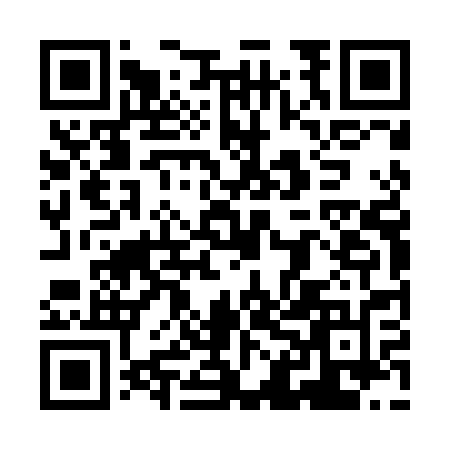 Ramadan times for Obluze, PolandMon 11 Mar 2024 - Wed 10 Apr 2024High Latitude Method: Angle Based RulePrayer Calculation Method: Muslim World LeagueAsar Calculation Method: HanafiPrayer times provided by https://www.salahtimes.comDateDayFajrSuhurSunriseDhuhrAsrIftarMaghribIsha11Mon4:104:106:1011:563:435:435:437:3612Tue4:074:076:0711:563:455:455:457:3813Wed4:044:046:0511:553:475:475:477:4014Thu4:024:026:0311:553:485:495:497:4215Fri3:593:596:0011:553:505:515:517:4516Sat3:563:565:5711:543:515:535:537:4717Sun3:533:535:5511:543:535:545:547:4918Mon3:503:505:5211:543:555:565:567:5119Tue3:473:475:5011:543:565:585:587:5420Wed3:443:445:4711:533:586:006:007:5621Thu3:423:425:4511:533:596:026:027:5822Fri3:393:395:4211:534:016:046:048:0023Sat3:363:365:4011:524:026:066:068:0324Sun3:333:335:3711:524:046:086:088:0525Mon3:303:305:3511:524:056:106:108:0726Tue3:263:265:3211:514:076:126:128:1027Wed3:233:235:3011:514:086:146:148:1228Thu3:203:205:2711:514:106:166:168:1529Fri3:173:175:2511:514:116:176:178:1730Sat3:143:145:2211:504:126:196:198:2031Sun4:114:116:2012:505:147:217:219:221Mon4:074:076:1712:505:157:237:239:252Tue4:044:046:1512:495:177:257:259:273Wed4:014:016:1212:495:187:277:279:304Thu3:583:586:1012:495:197:297:299:335Fri3:543:546:0712:495:217:317:319:356Sat3:513:516:0512:485:227:337:339:387Sun3:473:476:0212:485:247:357:359:418Mon3:443:446:0012:485:257:377:379:449Tue3:403:405:5712:475:267:387:389:4710Wed3:373:375:5512:475:287:407:409:50